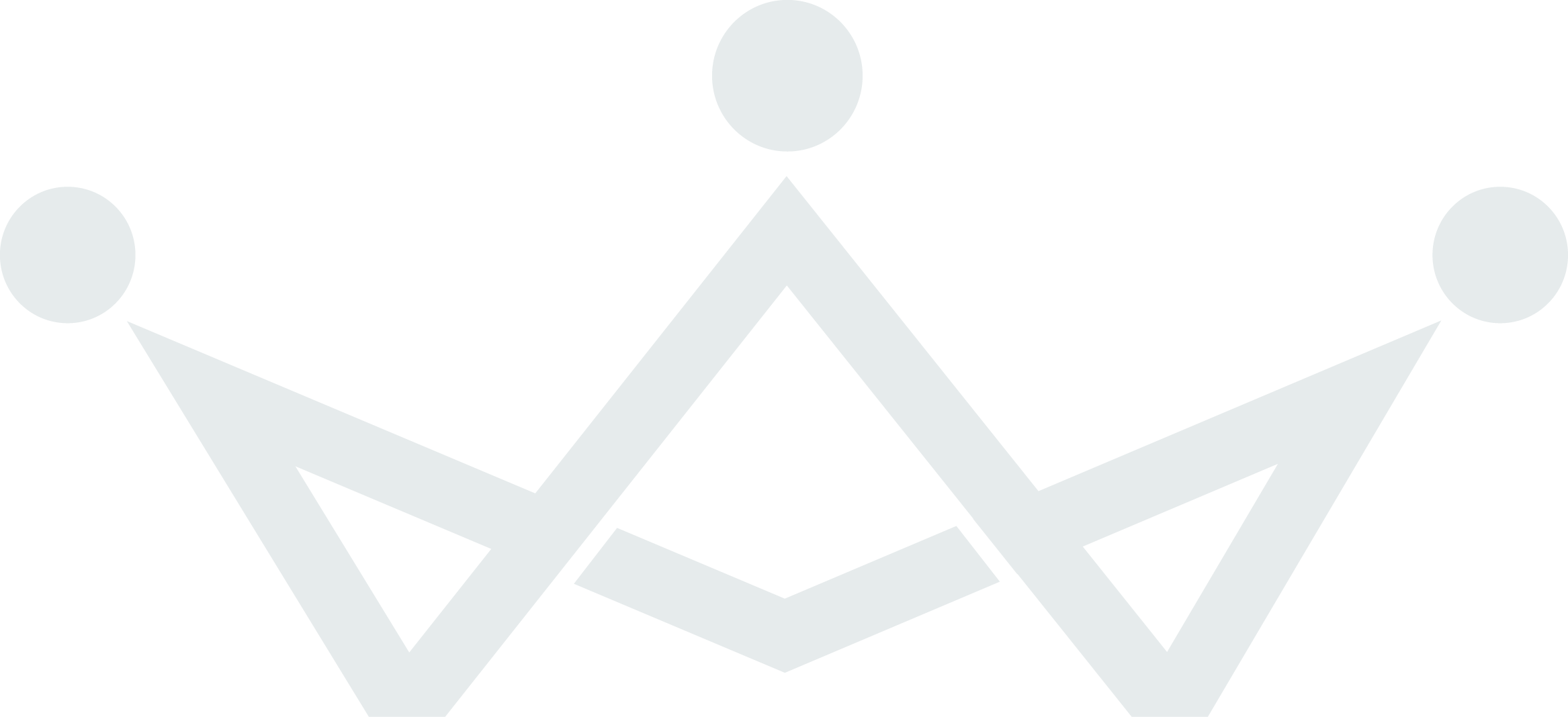 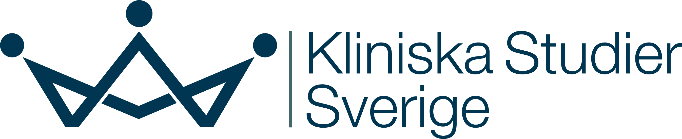 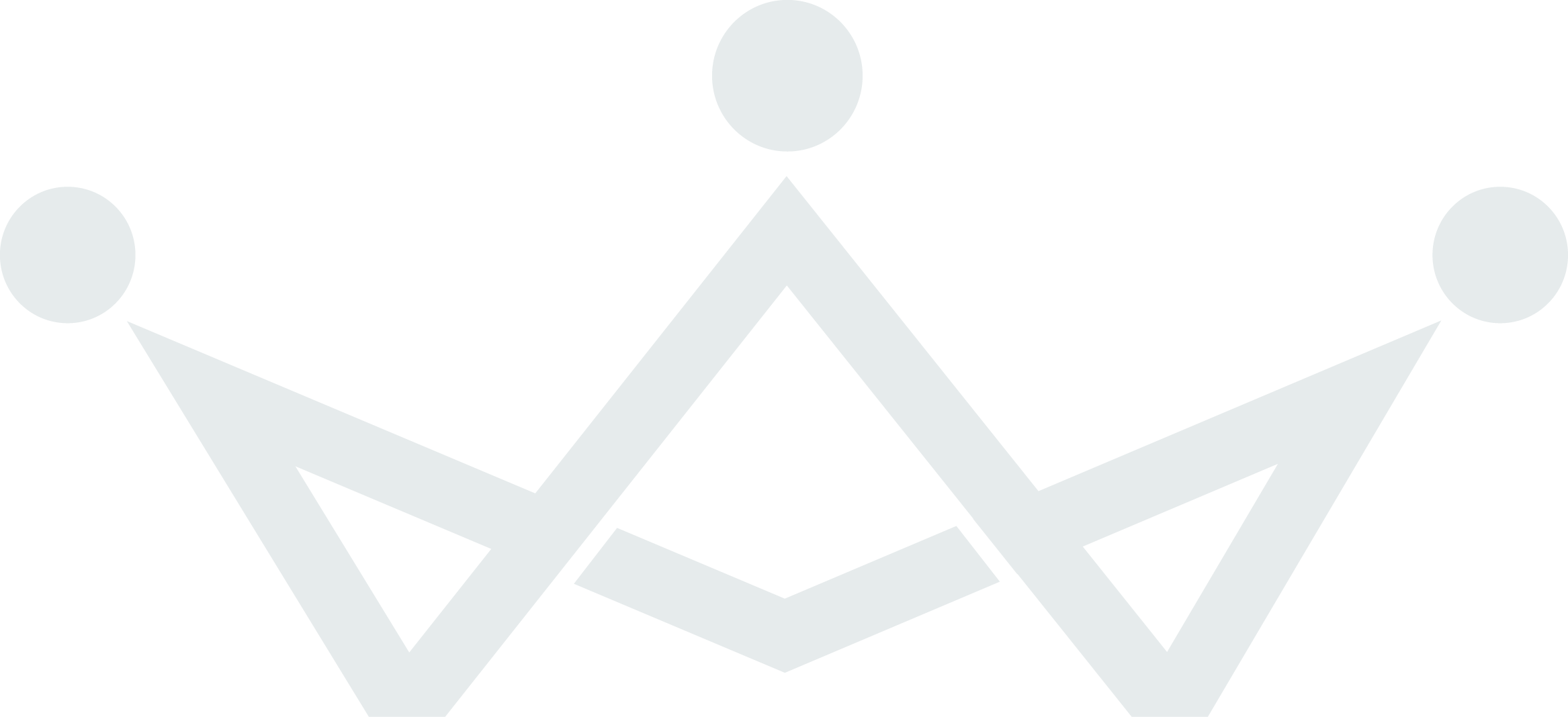 Detta dokument är framtaget och kvalitetssäkrat av Kliniska Studier Sverige.Vi utvecklar och erbjuder stöd för kliniska studier i hälso- och sjukvården. 
Stödet vi erbjuder ger goda förutsättningar för kliniska studier av hög kvalitet.Om dokumentetDenna mall är framtagen och kvalitetssäkrad av Kliniska Studier Sverige. Våra mallar ses över och uppdateras regelbundet. Om det var längesedan detta dokument laddades ner rekommenderar vi dig att besöka Kliniskastudier.se för att säkerställa att den senaste versionen används. Detta är version 1, 2023-06-07.Om du har några förbättringsförslag eller frågor om mallen är du välkommen att kontakta din regionala nod inom Kliniska Studier Sverige.Gothia Forum: gothiaforum@vgregion.seForum Norr: forumnorr@regionvasterbotten.se Forum Mellansverige: forummellansverige-ucr@uu.seForum Sydost: forumo@regionostergotland.seForum Stockholm-Gotland: feasibility.karolinska@regionstockholm.seForum Söder: forumsoder@skane.seDetta dokument riktar sig till sponsor, prövare, prövningsteam som stöd vid klinisk läkemedelsprövning. Prövningsteamet vid prövningsstället ansvarar i första hand för att fylla i loggen.Loggen används för att ge en översikt över pågående och avslutade protokollavvikelser (PD) på ett prövningsställe under pågående prövning. Sponsor* kan använda en PD-logg för översikt över alla PD som inträffar i prövningen för löpande översyn och vid sammanställningen av slutrapport av prövningen. Försökspersonens skydd och säkerhet är av största vikt och hanteringen ska följa de förfaranden och tidsfrister som anges i nationella och internationella regelverk för insamling, kontroll och rapportering av avvikelser i kliniska prövningar av humanläkemedel. Mallen bör anpassas så den överensstämmer med aktuellt prövningsprotokoll. Till PD-loggen finns ett formulär som ska användas av prövare och sponsor vid rapportering av enskilda allvarliga avvikelser.Definition och kriterier av PDInträffad överträdelse eller avvikelse från studiedesign och studieprocedurer beskrivna i godkänt prövningsprotokoll eller dokument som refereras till i protokollet, till exempel labbmanual. Händelsen är oberoende av anklagelse, fel eller omständighet för att intyga en objektiv rapportering.En PD kan identifieras av ansvarig prövare och dess prövningsteam samt sponsor och dess team såsom till exempel statistiker, monitor eller data management. Alla ansvarar för att avvikelser rapporteras till sponsor. Det är sponsors ansvar att avvikelserna hanteras, åtgärdas på lämpligt sätt samt bedömer avvikelsens påverkan på patientsäkerhet och studien.Bedömning av allvarlighetsgradDen som identifierar att en PD inträffat gör en bedömning av avvikelsen, för att fastställa om avvikelsen är allvarlig eller icke allvarlig. Slutlig bedömning är sponsors ansvar. Allvarlig avvikelse: Avvikelse som signifikant påverkar försökspersonens säkerhet, rättigheter, välbefinnande eller tillförlitligheten och robustheten hos de data som genereras i prövningen till exempel felaktig inklusion, felaktig administrering av prövningsläkemedel, avsaknad av källdokument eller felaktig registrering av primära effektvariabler. Icke-allvarliga avvikelser: Avvikelse som inte har någon påverkan på försökspersonens säkerhet, rättigheter, välbefinnande eller signifikant påverkan på prövningens vetenskapliga värde, t.ex. besök utfört någon dag utanför besöksfönstret.Identifiering och dokumentationAnsvarig prövare och prövningsteam identifierar PD och ansvarig prövare är ansvarig för att rapportera avvikelsen till sponsor. Ansvarig prövare ska genomföra korrigerande och preventiva åtgärder. PD dokumenteras i PD-logg och lämpliga åtgärder vidtas.Rapportering av PD till sponsorVid rapportering av PD till sponsor kan ansvarig prövare använda sig av PD-logg (se logg i detta dokument) vid mindre avvikelser och vid allvarligare avvikelser komplettera med formuläret för protokollavvikelse som finns sist i detta dokument. Sponsor ansvarar för att föra register över inträffade PD och alla allvarliga avvikelser ska ingå i prövningens slutrapport. Rapportering av PD av sponsor till myndighetEnligt CTR EU 536/2014 har sponsor ansvar att rapportera vissa PD, allvarlig överträdelse (serious breach) till myndighet via CTIS-databasen inom 7 dagar. Allvarlig överträdelse/ Serious Breach, är enligt CTR EU 536/2014, en allvarlig överträdelse av EU-förordningen, gällande prövningsprotokoll, ICH-GCP eller andra regelverk som sannolikt i betydande grad kommer att påverka försökspersonernas säkerhet och rättigheter eller tillförlitligheten och robustheten hos de data som genereras i prövningen. PD-LOGGFör dokumentation av mindre avvikelserFORMULÄR FÖR ALLVARLIG PROTOKOLLAVVIKELSERöd text ersätts med autentiska uppgifter, alternativt skriv NA, not applicableSPONSORS BEDÖMNING: UTVÄRDERING OCH SPÅRNING SPONSORS utvärdering, korrigerande och preventiva ÅTGÄRDER EU-prövningsnummer:      Prövningens titel:      Sponsor:      Prövningsställe namn/nr:      Ansvarig prövare:      Ansvarig prövare:      Försöks-persons IDKategori av avvikelse*Beskriv händelse, orsak samt händelsedatumBeskriv korrigerande och preventiv åtgärd för att förhindra upprepning av avvikelseAllvarlighets-grad Om allvarlig rapportera omedelbart till sponsorDatum och signatur  Allvarlig avvikelse  Icke allvarlig Allvarlig avvikelse Icke allvarlig Allvarlig avvikelse Icke allvarlig Allvarlig avvikelse Icke allvarlig Allvarlig avvikelse Icke allvarlig Allvarlig avvikelse Icke allvarlig Allvarlig avvikelse Icke allvarlig Allvarlig avvikelse Icke allvarlig Allvarlig avvikelse Icke allvarlig Allvarlig avvikelse Icke allvarligEU prövningsnummer:      Sponsor:      Prövningsställe, ID:      Subject ID:      Besöksnr: om tillämpbart      Datum för PD: DDMMMÅÅÅÅ      Typ av avvikelse:  Inklusions-/exklusionskriterier  Försöksperson felaktigt kvar i prövningen Informerat samtycke Prövningsläkemedel/intervention  Icke tillåten samtida medicinering  Misslyckande att samla in viktiga data (Specificera variabler)  Annan allvarlig överträdelse (serious breach) SAE-notifiering/säkerhetsprocedur Samtycke Annat       Ange viktiga risker som i riskbedömningen identifierats som oacceptabla (t.ex. vissa biverkningar av prövningsläkemedlet).  Icke allvarlig avvikelse, men viktig information för att förstå utförandet av studien Typ av avvikelse:  Inklusions-/exklusionskriterier  Försöksperson felaktigt kvar i prövningen Informerat samtycke Prövningsläkemedel/intervention  Icke tillåten samtida medicinering  Misslyckande att samla in viktiga data (Specificera variabler)  Annan allvarlig överträdelse (serious breach) SAE-notifiering/säkerhetsprocedur Samtycke Annat       Ange viktiga risker som i riskbedömningen identifierats som oacceptabla (t.ex. vissa biverkningar av prövningsläkemedlet).  Icke allvarlig avvikelse, men viktig information för att förstå utförandet av studien Typ av avvikelse:  Inklusions-/exklusionskriterier  Försöksperson felaktigt kvar i prövningen Informerat samtycke Prövningsläkemedel/intervention  Icke tillåten samtida medicinering  Misslyckande att samla in viktiga data (Specificera variabler)  Annan allvarlig överträdelse (serious breach) SAE-notifiering/säkerhetsprocedur Samtycke Annat       Ange viktiga risker som i riskbedömningen identifierats som oacceptabla (t.ex. vissa biverkningar av prövningsläkemedlet).  Icke allvarlig avvikelse, men viktig information för att förstå utförandet av studien Typ av avvikelse:  Inklusions-/exklusionskriterier  Försöksperson felaktigt kvar i prövningen Informerat samtycke Prövningsläkemedel/intervention  Icke tillåten samtida medicinering  Misslyckande att samla in viktiga data (Specificera variabler)  Annan allvarlig överträdelse (serious breach) SAE-notifiering/säkerhetsprocedur Samtycke Annat       Ange viktiga risker som i riskbedömningen identifierats som oacceptabla (t.ex. vissa biverkningar av prövningsläkemedlet).  Icke allvarlig avvikelse, men viktig information för att förstå utförandet av studien Vidtagen åtgärd:      Vidtagen åtgärd:      Vidtagen åtgärd:      Vidtagen åtgärd:      Namn på rapportör, signatur och datum:      Namn på rapportör, signatur och datum:      Namn på rapportör, signatur och datum:      Namn på rapportör, signatur och datum:      Namn ansvarig prövare (textat):      Namn ansvarig prövare (textat):      Namn ansvarig prövare (textat):      Namn ansvarig prövare (textat):      Har avvikelse bekräftats? Ja  NejInträffat tidigare? Ja  NejBedöms avvikelsen som viktig? Ja  NejSpecifikt för prövningsställe? Ja  NejRapporterad i e-CRF?  Ja  NejRapporterad till myndigheter?  Ja  NejGrundorsak:      Grundorsak:      Konsekvensbedömning av händelse:      Konsekvensbedömning av händelse:      Korrigerande åtgärder:      Korrigerande åtgärder:      Förebyggande åtgärder:      Förebyggande åtgärder:      Verifiering att vidtagna åtgärder har haft effekt på inträffad avvikelse:      Verifiering att vidtagna åtgärder har haft effekt på inträffad avvikelse:      Datum för avslut av vidtagna och korrigerande åtgärder:      Datum för avslut av vidtagna och korrigerande åtgärder:      Sponsor namn:      Signatur och datum:      